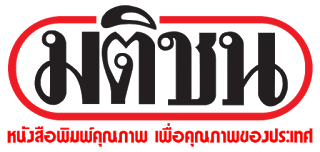    ข่าวประจำวันที่ 6 สิงหาคม พ.ศ.2558 หน้าที่ 1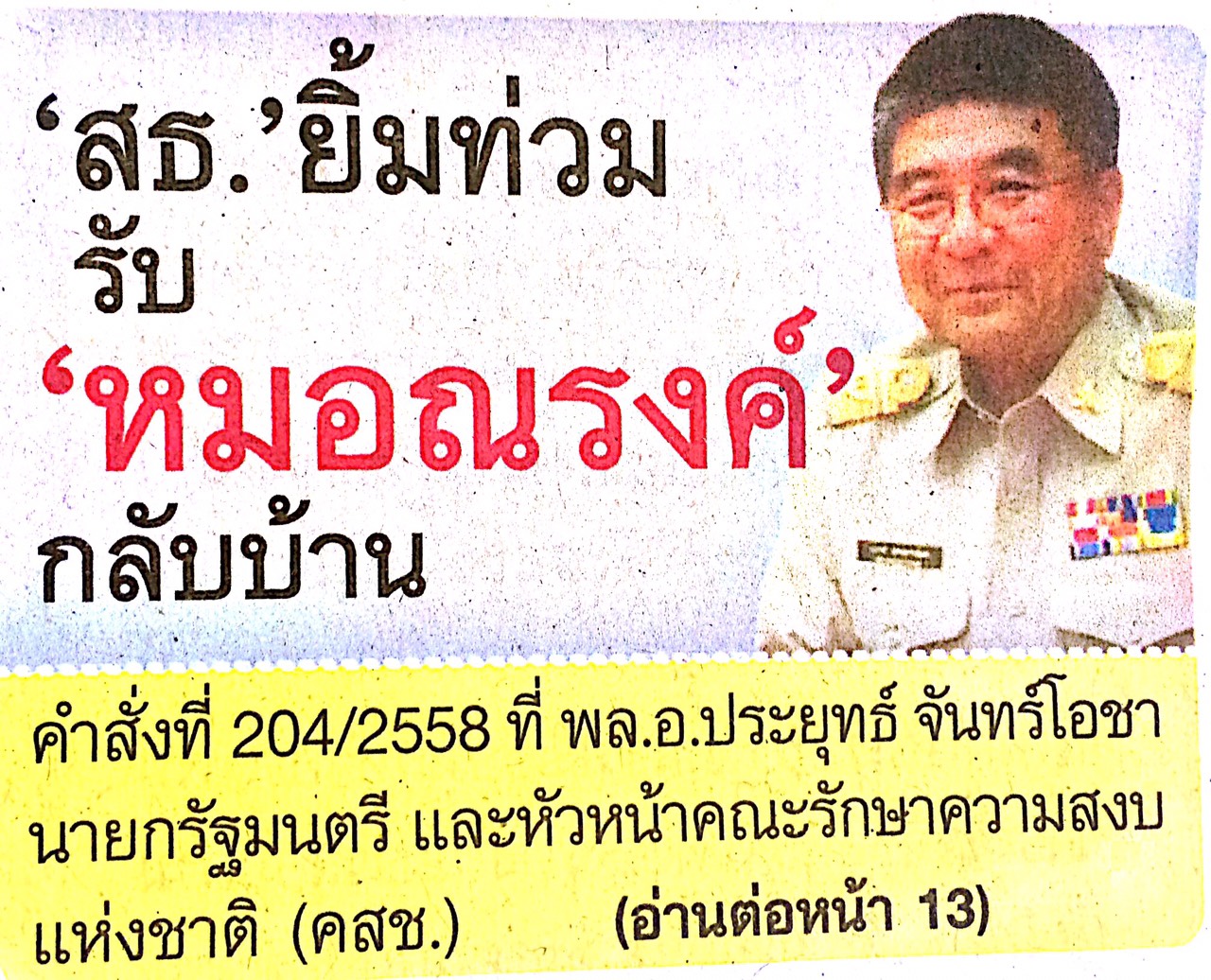    ข่าวประจำวันที่ 6 สิงหาคม พ.ศ.2558 หน้าที่ 13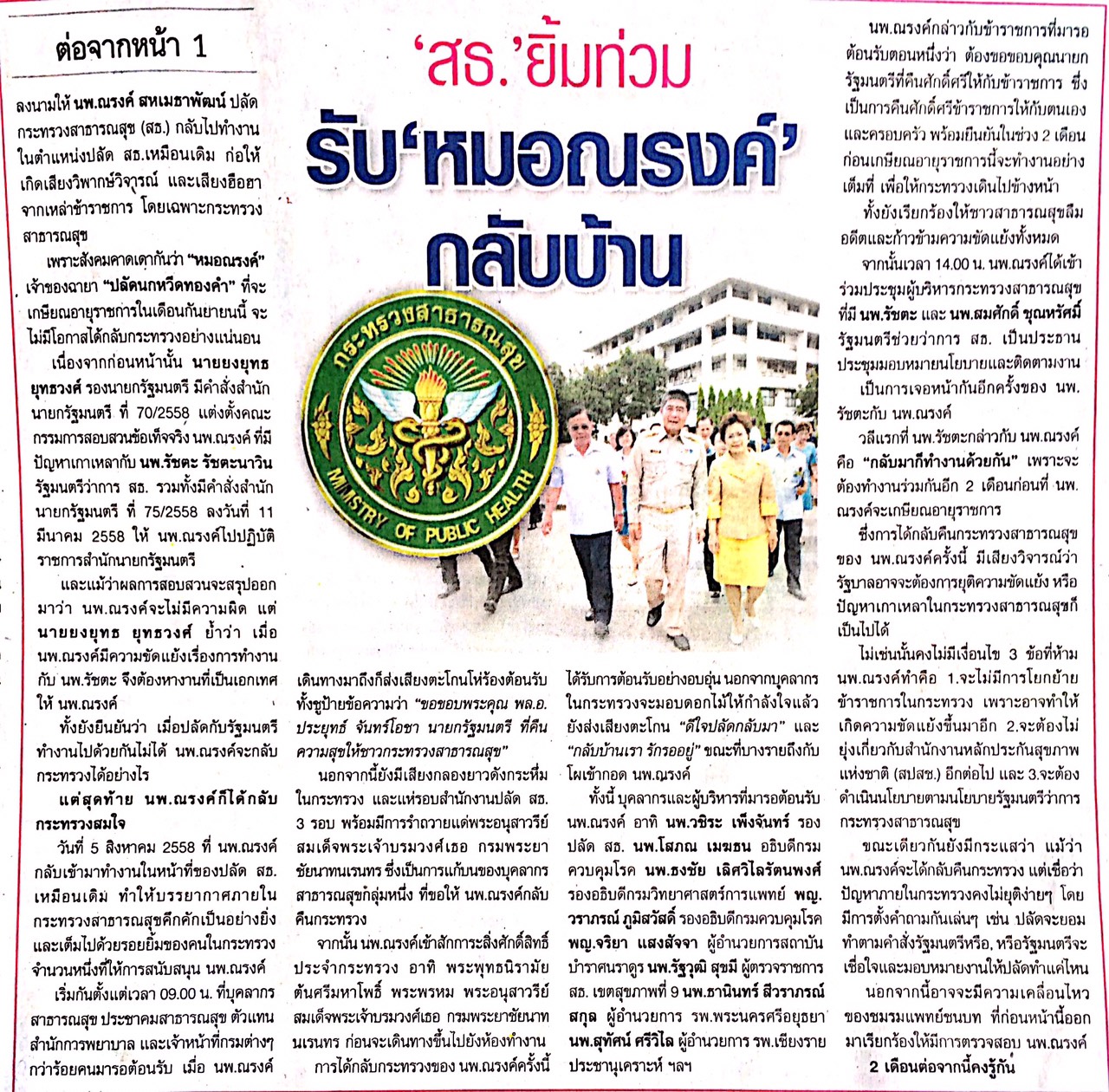    ข่าวประจำวันที่ 6 สิงหาคม พ.ศ.2558 หน้าที่ 1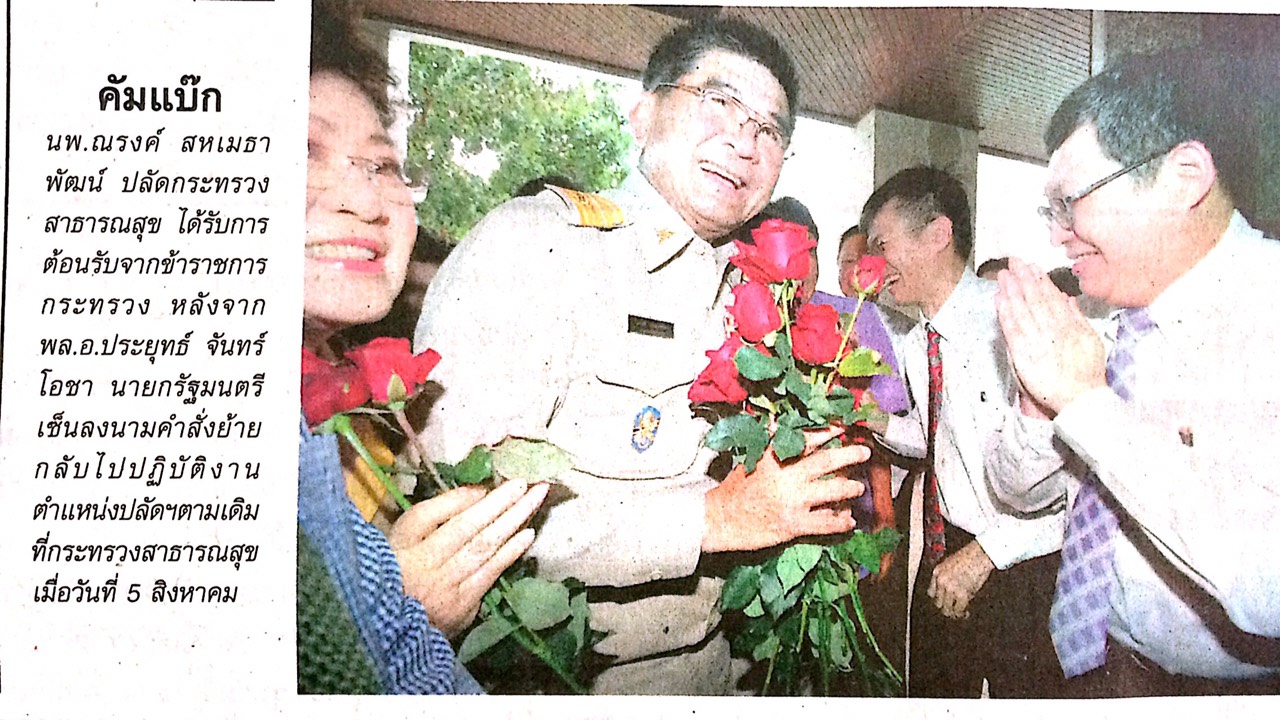    ข่าวประจำวันที่ 6 สิงหาคม พ.ศ.2558 หน้าที่ 3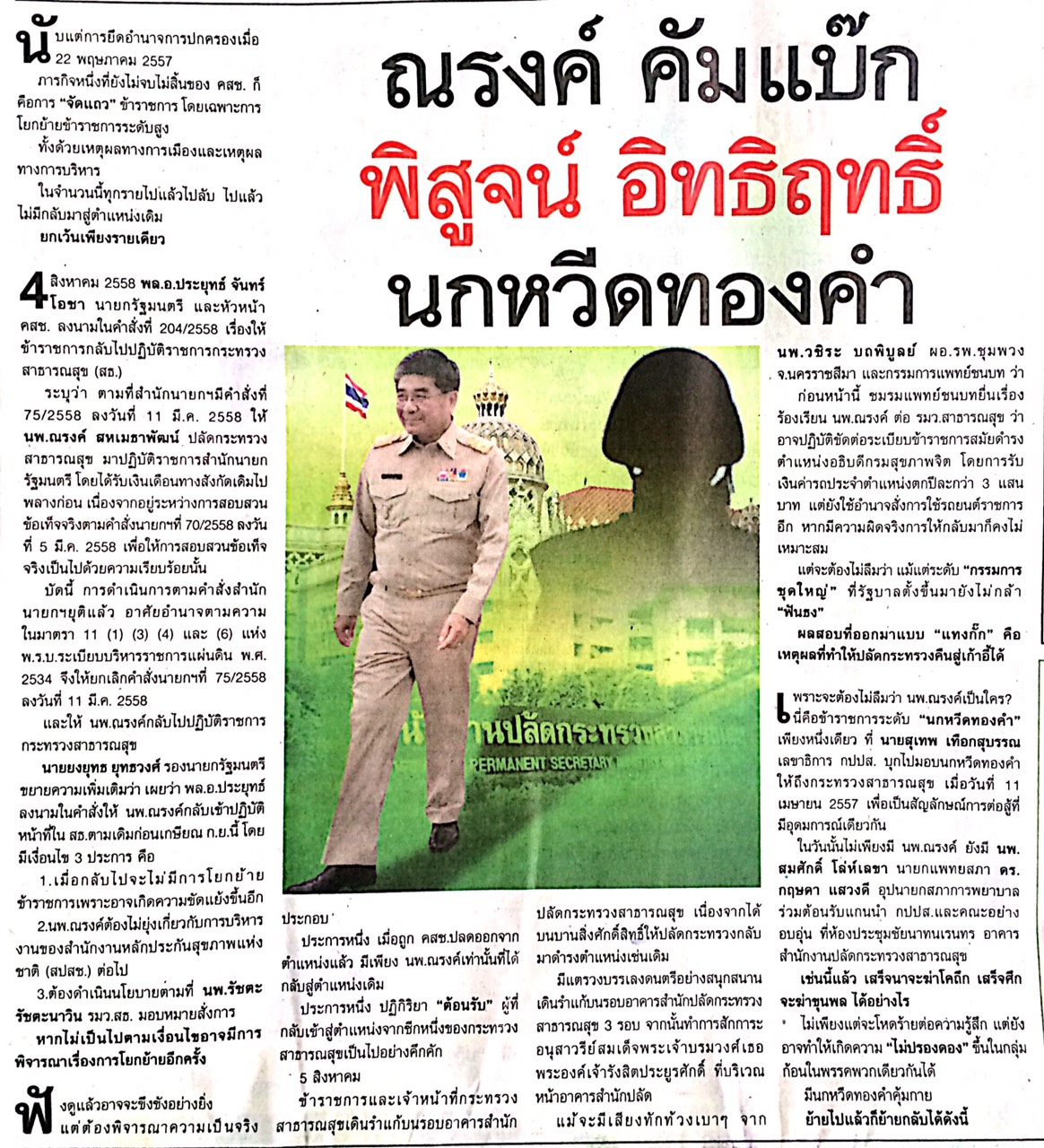    ข่าวประจำวันที่ 6 สิงหาคม พ.ศ.2558 หน้าที่ 10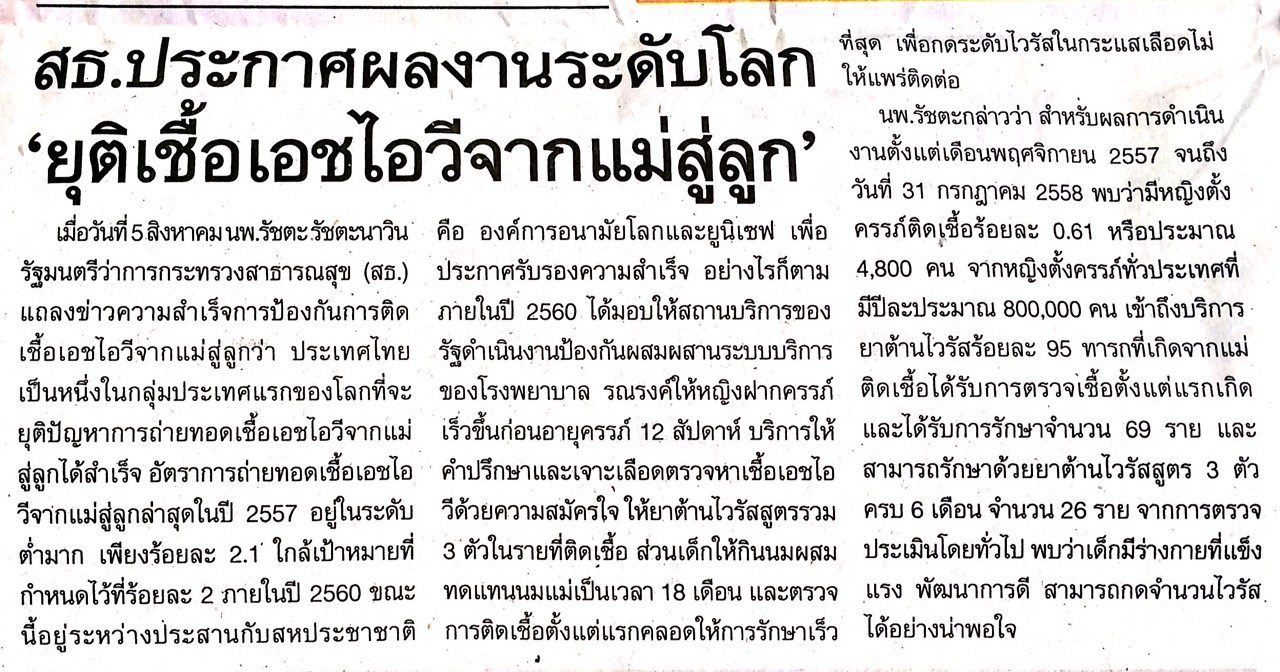    ข่าวประจำวันที่ 6 สิงหาคม พ.ศ.2558 หน้าที่ 10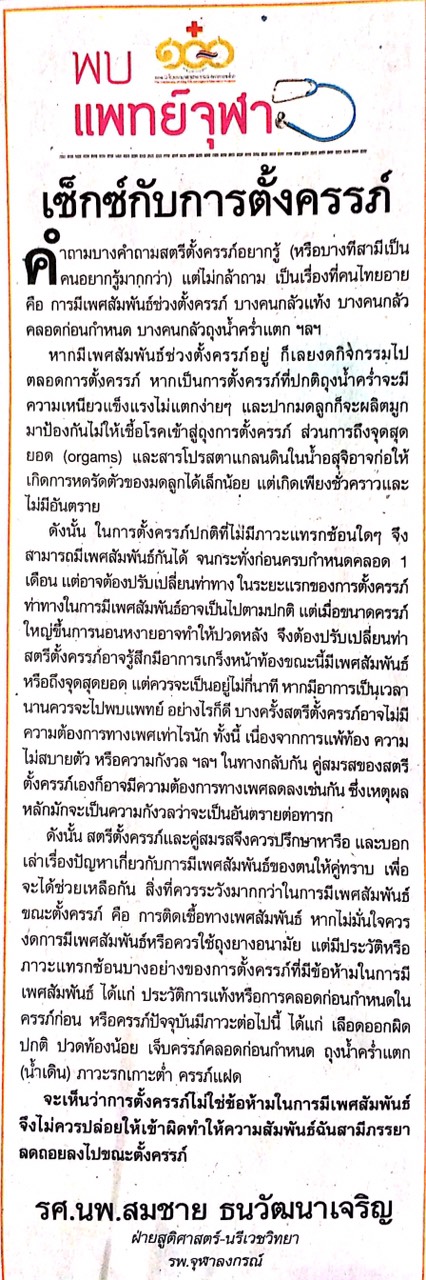    ข่าวประจำวันที่ 6 สิงหาคม พ.ศ.2558 หน้าที่ 13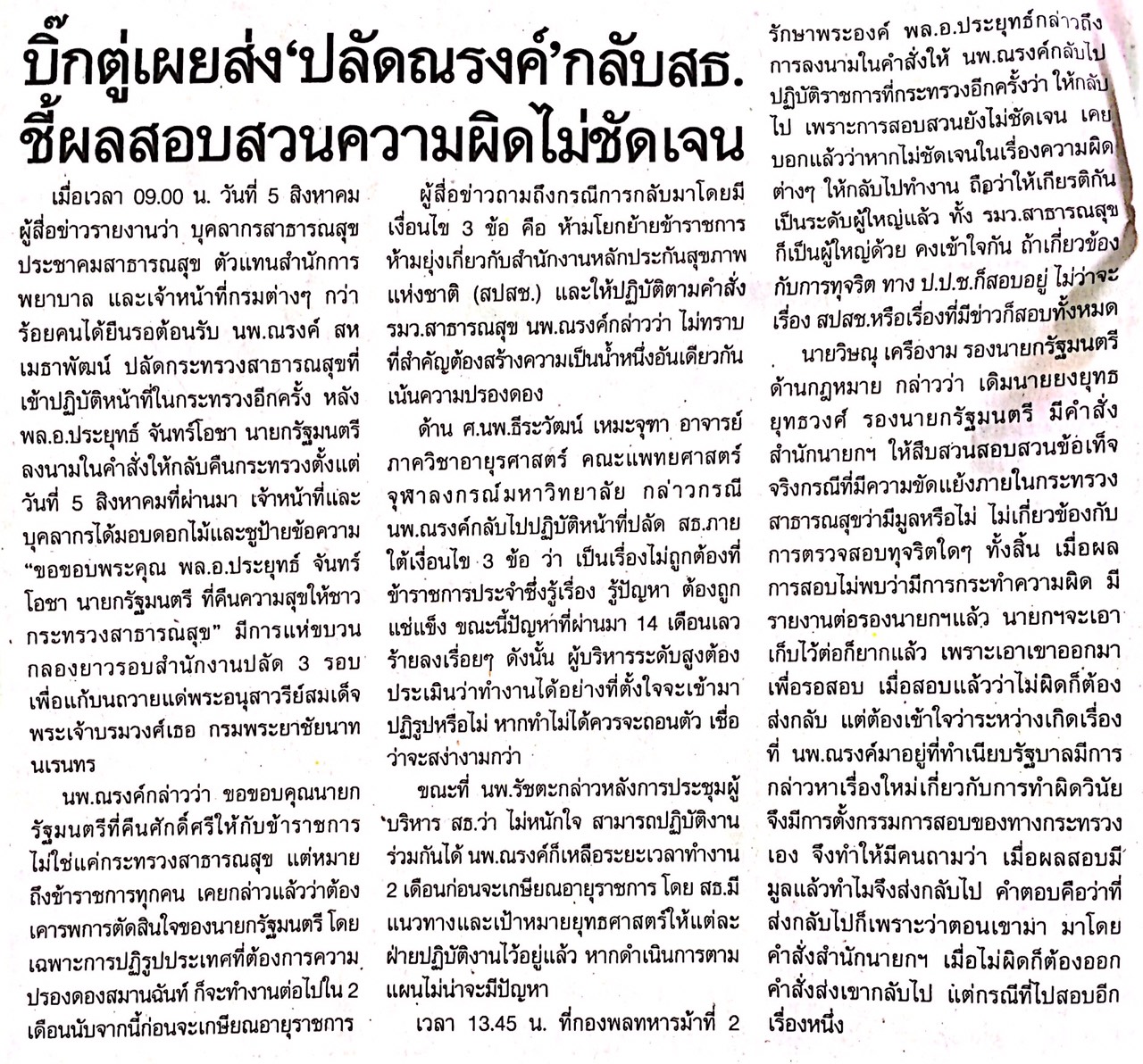    ข่าวประจำวันที่ 6 สิงหาคม พ.ศ.2558 หน้าที่ 10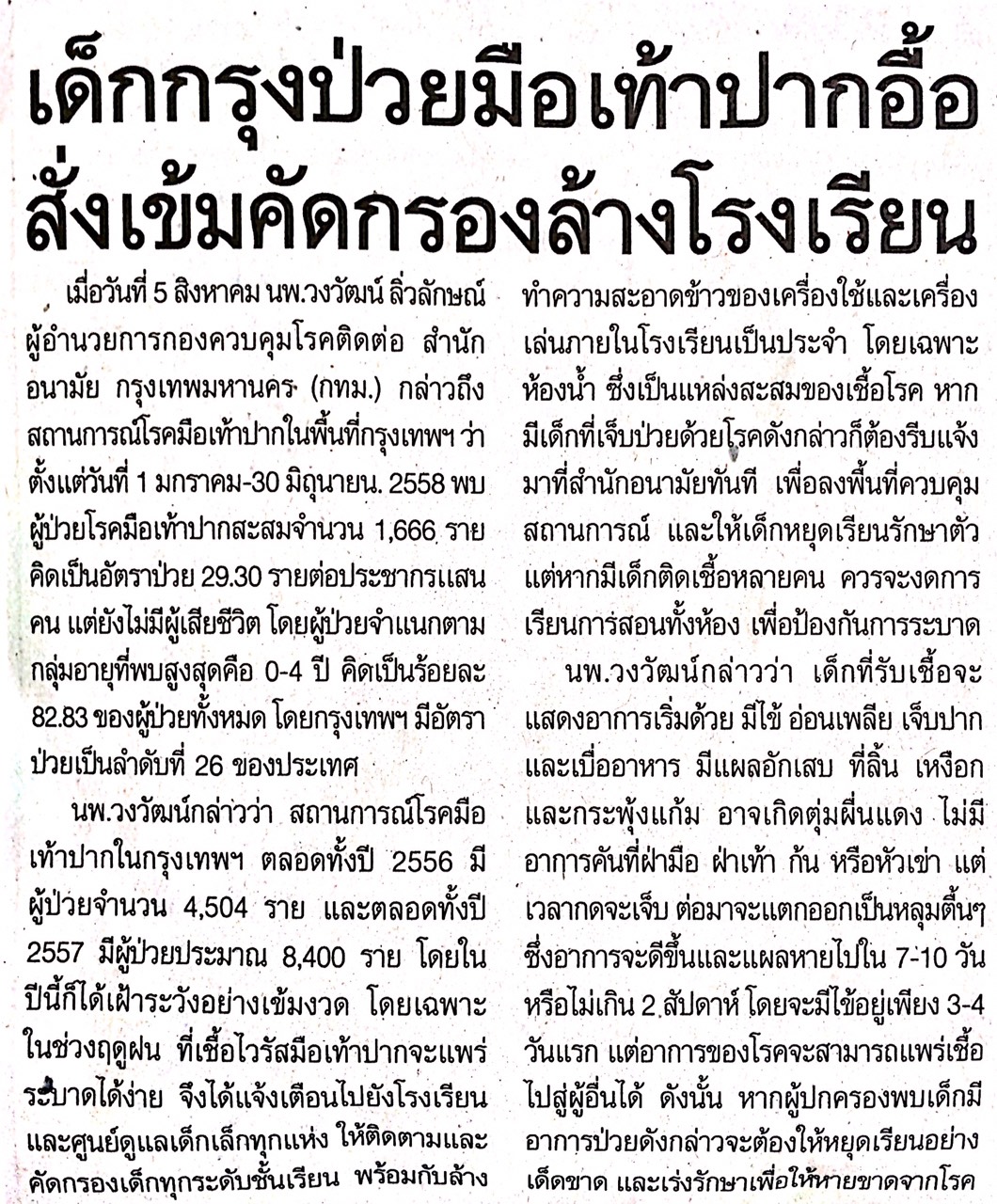 